Skjema for søknad om medlemsskap i særforbundGruppen totalt:		Benytt følgende aldersinndeling:Søknaden sendes:  Trøndelag Idrettskrets, Elvenget 20, 7716 Steinkjer eller
e-post: trondelag@idrettsforbundet.no  
Fylles ut av idrettskretsen:dato           		underskrift					stempel
Søknaden sendes fra idrettskretsen til særforbundet for godkjenning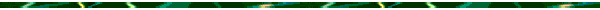 Søknaden er forelagt: _______________________________________ 					særforbundAnbefales opptatt: _________/ikke opptatt _________dato           		underskrift					stempel
Fylles ut og retur til: 
Trøndelag Idrettskrets, Elvenget 20, 7716 SteinkjerIdrettslaget(klubben)s navnIdrettslaget(klubben)s navnIdrettslaget(klubben)s navnIdrettslag(klubb)nummer(fylles ut av idrettskretsen)Idrettslag(klubb)nummer(fylles ut av idrettskretsen)Vedtatt på årsmøtet den: Vedtatt på årsmøtet den: Vedtatt på årsmøtet den:  Laget er fra før medlem i følgende særforbund:  Laget er fra før medlem i følgende særforbund: Opptak av følgende gruppe/særidrett (navn):Opptak av følgende gruppe/særidrett (navn):Opptak av følgende gruppe/særidrett (navn):Har gruppen vært medlem av idrettslaget tidligere? Ja___ Nei___ Når utmeldt/strøket (dato/mnd/år)            Har gruppen vært medlem av idrettslaget tidligere? Ja___ Nei___ Når utmeldt/strøket (dato/mnd/år)            OPPLYSNINGER OM GRUPPENOPPLYSNINGER OM GRUPPENOPPLYSNINGER OM GRUPPENTILLITSVERVTILLITSVERVAdresseAdresseAdresseVerv 001 Leder i gruppen:

Verv 001 Leder i gruppen:

Postnummer/PoststedPostnummer/PoststedPostnummer/Poststed
Fødselsdato (6 siffer): _____________________
Kjønn: M___   K___
Fødselsdato (6 siffer): _____________________
Kjønn: M___   K___NavnNavnAdresseAdresseE-postE-postE-postPostnummer/PoststedPostnummer/PoststedKontakt tlf.:Kontakt tlf.:Kontakt tlf.:E-post
E-post
BankkontoPostgiroPostgiroTlf.: arbeid:             Tlf. privat:         Mobil:Tlf.: arbeid:             Tlf. privat:         Mobil:Adgang: Sett kryss i en av rutene til høyreDenne informasjon gjøres offentlig tilgjengelig på internettAdgang: Sett kryss i en av rutene til høyreBegrenset til idrettsadministrativt nett (NAIS)Kvinner0-5 6-12 13-19 20-25 26+Menn0-5 6-12 13-19 20-25 26+Trøndelag Idrettskrets bekrefter at laget er medlem i Norges idrettsforbund og olympiske og paralympiske komite.